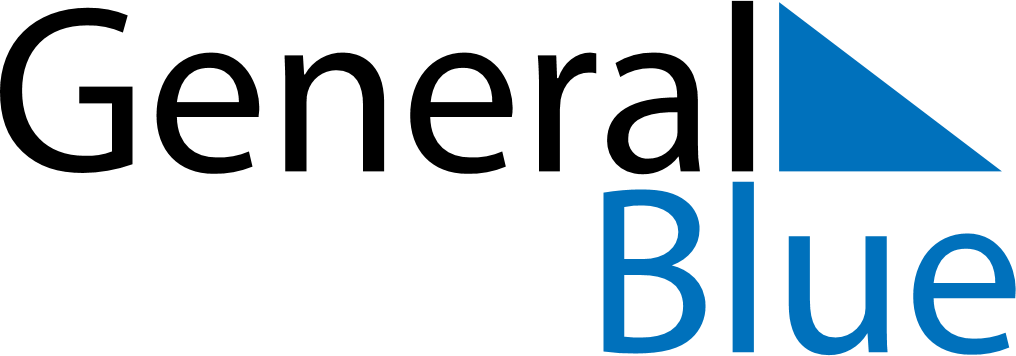 Quarter 4 of 2025 NamibiaQuarter 4 of 2025 NamibiaQuarter 4 of 2025 NamibiaQuarter 4 of 2025 NamibiaQuarter 4 of 2025 NamibiaQuarter 4 of 2025 NamibiaQuarter 4 of 2025 NamibiaOctober 2025October 2025October 2025October 2025October 2025October 2025October 2025October 2025October 2025SUNMONMONTUEWEDTHUFRISAT123456678910111213131415161718192020212223242526272728293031November 2025November 2025November 2025November 2025November 2025November 2025November 2025November 2025November 2025SUNMONMONTUEWEDTHUFRISAT1233456789101011121314151617171819202122232424252627282930December 2025December 2025December 2025December 2025December 2025December 2025December 2025December 2025December 2025SUNMONMONTUEWEDTHUFRISAT1123456788910111213141515161718192021222223242526272829293031Dec 10: Human Rights DayDec 25: Christmas DayDec 26: Day of Goodwill